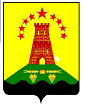 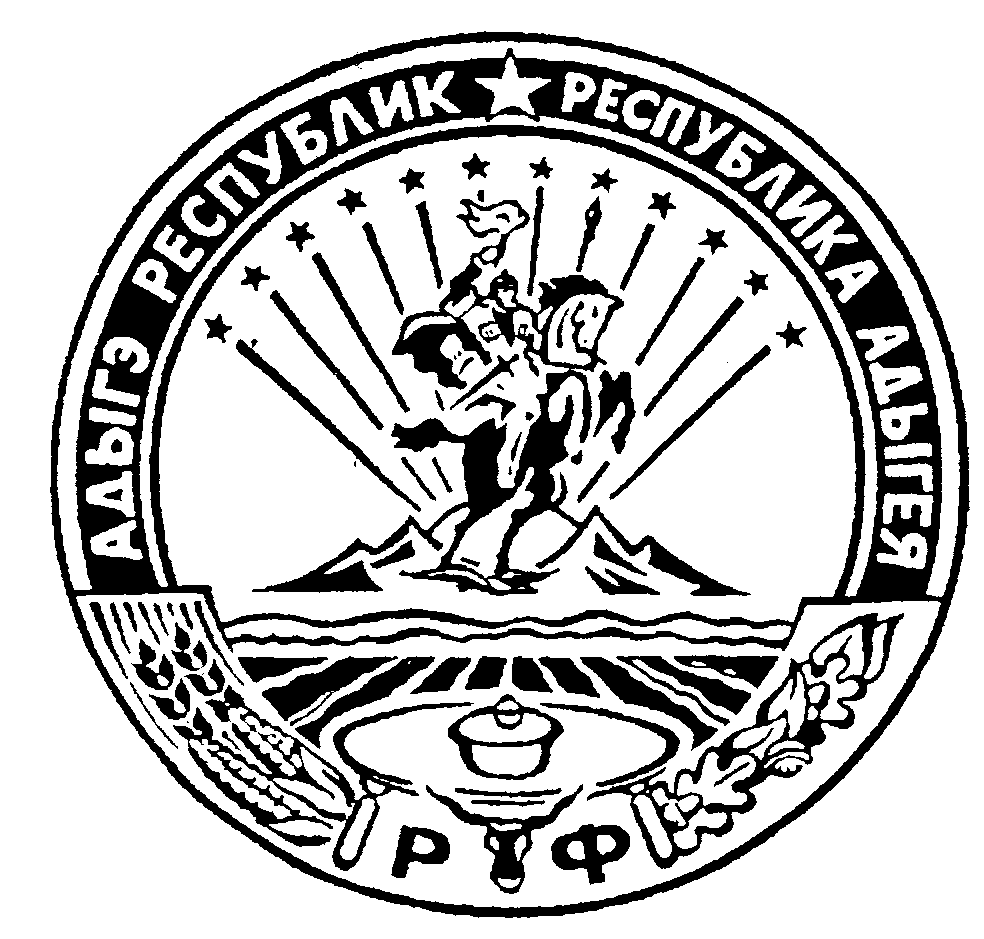                           Российская  Федерация                                                                                Республика Адыгея                                                             Администрация муниципального образования                      «Дукмасовское сельское поселение»               х. Дукмасов                                                                                                         05.03.2013г.                                                                                                                                    №  8-пОтменено пост.  № 9-п  от 12.03.2014г.                                               П О С Т А Н О В Л Е Н И Е                         администрации муниципального образования                                    «Дукмасовское сельское поселение»«О создании, составе единой комиссии администрации муниципального образования «Дукмасовское сельское поселение» по размещению заказов на поставки товаров,выполнение работ, оказание услуг для муниципальных нужд».В соответствии с Федеральным законом от 21 июля 2005 года N 94-ФЗ "О размещении заказов на поставки товаров, выполнение работ, оказание услуг для государственных и муниципальных нужд», в целях противодействия коррупции в сфере размещения заказов,  администрация муниципального образования «Дукмасовское сельское поселение»  ПОСТАНОВЛЯЕТ:            1. Создать единую комиссию администрации муниципального образования «Дукмасовское сельское поселение» по размещению заказов на поставки товаров,выполнение работ, оказание услуг для муниципальных нужд» в количестве  5 человек. 	2. Утвердить состав единой комиссии администрации муниципального образования «Дукмасовское сельское поселение» по размещению заказов на поставки товаров, выполнение работ, оказание услуг для муниципальных нужд» согласно приложению.3. Обнародовать настоящее постановление в газете «Заря».4. Контроль за исполнением Постановления возложить на финансиста администрации муниципального образования «Дукмасовское сельское поселение».5. Постановление вступает в силу со дня его принятия.Глава муниципального образования «Дукмасовское сельское поселение»                           В.П.ШикенинУТВЕРЖДЕНО : постановлением администрациимуниципального образования«Дукмасовское сельское поселение»                                                                                                                  от  05.03.2013г. № 8-пС О С Т А Вединой комиссии   администрации муниципального образования «Дукмасовское сельское поселение» по размещению заказов на поставки товаров, выполнение работ, оказание услуг для муниципальных нужд».      Шикенин                    - Председатель единой комиссии, глава муниципального Василий Петрович             образования «Дукмасовское сельское поселение»;    Нарожный                    - Зам. председателя единой комиссии, зам. главы Сергей Владимирович       администрации;      Шуова                         - секретарь единой комиссии, финансистИрина Кимовна                  администрации;     Малов                           - член единой комиссии, (по согласованию);Александр Анатольевич       Дубовик                       - член единой комиссии, специалист администрации;             Людмила Николаевна     